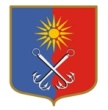 КИРОВСКИЙ МУНИЦИПАЛЬНЫЙ РАЙОНЛЕНИНГРАДСКОЙ ОБЛАСТИАДМИНИСТРАЦИЯОТРАДНЕНСКОГО ГОРОДСКОГО ПОСЕЛЕНИЯП О С Т А Н О В Л Е Н И Еот  06 декабря 2021 года № 747О внесении изменений в постановление администрации МО «Город Отрадное» от 27 ноября 2020 года № 620 «Об утверждении муниципальной программы «Развитие муниципальной службы в Отрадненском городском поселении Кировского муниципального района Ленинградской области на 2021 -2023 годы»В целях развития муниципальной службы в Отрадненском городском поселении Кировского муниципального района Ленинградской области, повышения эффективности деятельности органов местного самоуправления и результативности профессиональной служебной деятельности муниципальных служащих, а также в соответствии со статьей 35 Федерального закона от 02.03.2007 № 25-ФЗ «О муниципальной службе в Российской Федерации» администрация МО «Город Отрадное» постановляет:Внести следующие изменения в постановление администрации МО «Город Отрадное» от  27 ноября 2020 года № 620 «Об утверждении муниципальной  программы «Развитие муниципальной службы в Отрадненском городском поселении Кировского муниципального района Ленинградской области на 2021-2023 годы» (далее – Постановление):Строку «Средства бюджета поселения» паспорта муниципальной программы Отрадненского городского поселения Кировского муниципального района Ленинградской области «Развитие муниципальной службы в Отрадненском городском поселении Кировского муниципального района Ленинградской области» изложить в следующей редакции:«Пункт 3 перечня мероприятий программы «Развитие муниципальной службы в Отрадненском городском поселении Кировского муниципального района Ленинградской области» изложить в следующей редакции:Столбцы «Планируемый объем финансирования на решение данной задачи»  планируемых результатов реализации муниципальной программы «Развитие муниципальной службы в Отрадненском городском поселении Кировского муниципального района Ленинградской области» изложить в следующей редакции:Настоящее постановление вступает в силу со дня его официального опубликования.Контроль за исполнением настоящего постановления оставляю за собой.Первый заместитель главы администрации                                                      		                      А.С. МорозовРазослано: 2-дело, УПиКО, ФЭУЗаместитель главы администрации по экономике и инвестициям                                                                                                          Л.В. ЦивилеваНачальник отдела учета и отчетности                                                                                             С.Л. ТурновскаяНачальник финансово-экономического управления                                                                                      Т.В.ГончаренкоНачальник отдела делопроизводства                                                                                             А.А. ЕмельяноваВедущий специалист по правовому и кадровому  обеспечению                                                                                                              М.А. БуторинаСредства бюджета поселения513,0513,03Создание условий для профессионального развития и подготовки кадровСредства бюджета поселения2021513,0513,0Ведущий специалист УПиКО, ответственный за работу с кадрами, муниципальные служащие33.1.Повышение квалификации муниципальных служащих администрации (с получением свидетельства, удостоверений государственного образца), в том числе обучение по профильным направлениям деятельности по краткосрочным программам за счет средств местного бюджета и дистанционное обучение с использованием сети ИнтернетСредства бюджета поселения202167,267,2Ведущий специалист УПиКО, ответственный за работу с кадрамипрохождения обучения 10 муниципальных служащих3.2.Использование муниципальными служащими для профессионального роста информационных правовых систем «Гарант», электронная система «Госзаказ»Средства бюджета поселения2021164,91164,91Муниципальные служащиеобеспечение доступов к электронным системам 10 муниципальных служащих3.3.Обеспечение рабочих мест муниципальных служащих доступом к сети ИнтернетСредства бюджета поселения202178,0078,00Отдел технического обеспеченияобеспечение подключения к сети Интернет 30 рабочих мест3.4.Оформление подписки для муниципальных служащих на специальные журналы, соответствующие профилю деятельности, на периодические изданияСредства бюджета поселения202171,2271,22Отдел технического обеспечения3.5.Обучение муниципальных служащих, впервые поступающих на муниципальную службу для замещения должностей включенных в Перечень, установленный нормативно – правовым актом администрации МО «Город Отрадное», по образовательным программам в области противодействия коррупцииСредства бюджета поселения202100Управления по правовому и кадровому обеспечению, ведущий специалист Управления по правовому и кадровому обеспечению, ответственный за работу с кадрами3.6Организация и осуществление контроля за проведением обязательных медицинских осмотров муниципальных служащихСредства бюджета поселения2021124,65124,65Ведущий специалист Управления по правовому и кадровому обеспечению, ответственный за работу с кадрами3.7Контроль за проведение предрейсового ежедневного медицинского осмотра водителя  Средства бюджета поселения20217,027.02Отдел технического обеспеченияПланируемый объем   финансирования  на решение данной задачи (тыс. руб.)  Планируемый объем   финансирования  на решение данной задачи (тыс. руб.)  Бюджет    поселенияДругие   источники513,0513,0